 Агния Львовна Барто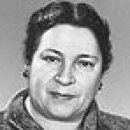                       (1906 – 1981)ВИКТОРИНА «ТВОРЧЕСТВО АГНИИ БАРТО»Задание 1:  Внимательно прочитай вопрос, подумай, подчеркни правильный ответ. 1. Назовите имя героини стихотворения «Веревочка», научившейся прыгать на скакалке.
     Лида     Лиза     Люба     Люда
2. В стекляшку какого цвета смотрел герой стихотворения «Я знаю, что надо придумать»?
     красного       желтого        зеленого         оранжевого 
3. Из чего была сделана кукла Зина, купленная в магазине?
    из фарфора     из резины     из пластмассы     из дерева
4. Как называется стихотворение, в котором Петя «просыпался 10 раз»?
      «В школу»      «Сон  Пети»     «В первый класс»     «В первый раз в первый класс»
5. Куда поехал герой стихотворения «Я люблю свою лошадку»?
    к маме     к бабушке     в гости   в детский сад
6. Какого цвета была юбка у героини стихотворения «Любочка»?
     белого     синего     черного     коричневого7. Что шло на сцене, пока девочка искала номерок (стихотворение «В театре»)?
    пьеса
    мюзикл
    опера
    балет8. Какую песенку напевал любитель-рыболов из одноименного стихотворения?
    тра-та-та
    ла-ла-ла
    ля-ля-ля
    тра-ля-ляУчащийся………класса………………………………………………………..Если ты выполнял задание вместе с родителями – это очень хорошо! Подчеркни правильный ответ.Я сам     или     Вместе с родителями